
СОВЕТ  ДЕПУТАТОВ ДОБРИНСКОГО МУНИЦИПАЛЬНОГО РАЙОНАЛипецкой области19-я сессия  VII-го созываРЕШЕНИЕ05.07.2022г.                                  п.Добринка	                                    №148-рсО внесении изменений в Положение о пенсионном обеспечении выборного должностного лица, должностных лиц  Контрольно-счетной комиссии и муниципальных служащих Добринского муниципального района Липецкой областиРассмотрев проект изменений в Положение о пенсионном обеспечении выборного должностного, должностных лиц Контрольно-счетной комиссии  и муниципальных служащих Добринского муниципального района Липецкой области, представленный администрацией Добринского муниципального района,  руководствуясь ст.27 Устава Добринского  муниципального района Липецкой области, учитывая решение постоянной комиссии по правовым вопросам, местному самоуправлению и работе с депутатами, Совет депутатов Добринского  муниципального района РЕШИЛ:1.Принять изменения в Положение о пенсионном обеспечении выборного должностного лица, должностных лиц Контрольно-счетной комиссии  и муниципальных служащих Добринского муниципального района Липецкой области (прилагаются).2.Направить указанный нормативный правовой акт главе Добринского муниципального района для подписания и официального опубликования. 3.Настоящее решение вступает в силу со дня его принятия.Председатель Совета депутатовДобринского муниципального района		                           М.Б.Денисов                                                                      Приняты                                                                            решением Совета депутатов                                                                            Добринского муниципального района                                                                                    от 05.07.2022г.  №148-рсИЗМЕНЕНИЯ В ПОЛОЖЕНИЕ О ПЕНСИОННОМ ОБЕСПЕЧЕНИИ ВЫБОРНОГО ДОЛЖНОСТНОГО ЛИЦА, ДОЛЖНОСТНЫХ ЛИЦ КОНТРОЛЬНО - СЧЕТНОЙ КОМИССИИ И МУНИЦИПАЛЬНЫХ СЛУЖАЩИХ ДОБРИНСКОГО  МУНИЦИПАЛЬНОГО РАЙОНА ЛИПЕЦКОЙ ОБЛАСТИВнести в  статью 5  «Положения о пенсионном обеспечении выборного должностного лица, должностных лиц Контрольно-счетной комиссии и муниципальных служащих Добринского муниципального района Липецкой области», принятого решением Совета депутатов Добринского муниципального района от 17 мая 2022 года №145-рс, следующие  изменения:- изложить абзац третий части 3 статьи 5  в следующей редакции: «В случае если размер ежемесячной доплаты к пенсии, рассчитанный в соответствии с настоящей статьей, составит от 0,00 руб. до 2000,00 рубля, ежемесячная доплата к пенсии назначается в размере 2000 рублей.».Глава Добринскогомуниципального района                                                     А.Н.Пасынков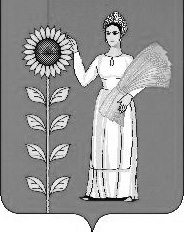 